RENATA NOWAK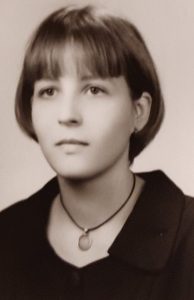 Jestem egzaminatorem z języka łacińskiego. Ukończyłam studia magisterskie na Uniwersytecie Wrocławskim, na kierunku: Filologia, w zakresie filologii klasycznej i kultury antycznej. Od ponad dziesięciu lat pracuję w liceach, ucząc młodzież języka łacińskiego. Jestem także asystentem dydaktycznym Centrum Języków Obcych na Uniwersytecie Rzeszowskim. Zapraszam do kontaktu pod adresem: rnowak.sol@wp.plZakres części podstawy programowej- język łaciński i kultura antyczna (ZAKRES ROZSZERZONY)dla klasy pierwszejRENATA NOWAK – rnowak.sol@wp.plKOMPETENCJEJĘZYKOWE:Uczeń zna i rozpoznaje następujące formy morfologiczne z zakresu gramatyki języka łacińskiego:
formy fleksyjne rzeczowników regularnych deklinacji I – III,formy fleksyjne następujących rzeczowników nieregularnych: deus, vis,formy fleksyjne przymiotników deklinacji I – III,formy fleksyjne i zasady użycia zaimka zaimków osobowych i dzierżawczych,formy strony czynnej czasowników regularnych koniugacji I – IV w trybie orzekającym (indicativus) w następujących czasach: praesens, imperfectum, futurum I oraz formy trybu rozkazującego w czasie teraźniejszym w stronie czynnej (imperativus praesentis activi),formy czasowników nieregularnych:
– esse i wybrane composita (possum,prosum, adsum, absum),
– volo, nolo,Uczeń zna i rozpoznaje następujące zjawiska składniowe z zakresu gramatyki języka łacińskiego:
szyk zdania łacińskiego,strukturę składniową zdania w stronie czynnej,następujące funkcje składniowe i semantyczne rzeczownika: (Nominativus jako orzecznik, Nominativus duplex, Dativus possessivus, Acccusativus duplex, następujące konstrukcje składniowe charakterystyczne dla łaciny: Accusativus cum infinitivo (ACI – tylko z użyciem bezokolicznika w czasie teraźniejszym – infinitivus praesentis activi), bezprzyimkowe użycie nazw miast,Uczeń zna i rozpoznaje formy morfologiczne i strukturę składniową tłumaczonego tekstu;identyfikuje, z wykorzystaniem posiadanej wiedzy na temat gramatyki łacińskiej, formy podstawowe słów występujących w tłumaczonym tekście;zna podstawowe techniki przekładu tekstu łacińskiego;zna zasady tworzenia spójnego i zgodnego z polską normą językową przekładu z języka łacińskiego na język polski;potrafi korzystać ze słownika łacińsko-polskiego przy sporządzaniu przekładu,potrafi w przypadku wyrazów wieloznacznych wybrać znaczenie odpowiednie dla kontekstu/tematyki tłumaczonego tekstu,dokonuje poprawnego przekładu preparowanego tekstu łacińskiego (w zakresie poznanej w klasie I fleksji i składni).KOMPETENCJE KULTUROWE:Uczeń posiada podstawową wiedzę o następujących kluczowych zjawiskach z zakresu mitologii greckiej i rzymskiej:- mity o powstaniu świata,- mity o bogach olimpijskich i pozostałych bóstwach panteonu greckiego,- mity o głównych herosach – Prometeusz, Herakles, Tezeusz, Argonauci,- mity o wojnie trojańskiej i powrocie bohaterów spod Troi,- mity ajtiologiczne, wyjaśniające powstanie zjawisk i rzeczy,- związki mitologii greckiej z rzymską,- mity o wędrówce Eneasza,- mity o powstaniu Rzymu.Uczeń posiada podstawową wiedzę o następujących kluczowych zjawiskach z zakresu historii starożytnej:
historia Grecji:
– wielka kolonizacja,
– idea państw-miast (poleis: Ateny, Sparta, Teby, Korynt),
– formy ustrojowe w Grecji: demokracja ateńska, ustrój spartański,
– wojny perskie,
– wojna peloponeska,
– podboje Aleksandra Wielkiego i państwa hellenistyczne.Uczeń posiada podstawową wiedzę o następujących kluczowych zjawiskach z zakresu historii literatury starożytnej:
literatura grecka:
– Homer, Iliada i Odyseja,
– liryka grecka (wybrane wiersze Alkajosa, Safony i Anakreonta),
– tragedia: wybrane dzieła Ajschylosa (Prometeusz skowany, Oresteja), Sofoklesa (Król Edyp, Antygona), i Eurypidesa (Medea),
– historiografia: Herodot, Dzieje i Tukidydes, Wojna peloponeska.Uczeń posiada podstawową wiedzę o następujących kluczowych zjawiskach i dziełach z obszaru filozofii starożytnej:
- początki filozofii greckiej: Tales z Miletu, Anaksymander, Anaksymenes, Demokryt, Heraklit, Pitagoras,- Sokrates,- Platon: Uczta, Obrona Sokratesa, Państwo,- Arystoteles.
Uczeń posiada podstawową wiedzę o następujących kluczowych zjawiskach z zakresu życia publicznego i prywatnego w starożytnej Grecji i Rzymie:
- sport i widowiska w Grecji,- wyrocznie: Delfy i ich rola, Sybilla,- życie domowe i rodzinne w Grecji (dom; rodzina; dzieci i edukacja; imiona i nazwiska greckie; ubiór).